Advanced Engine Performance Diagnosis 7th EditionChapter 10 – On-Board DiagnosisLesson PlanCHAPTER SUMMARY: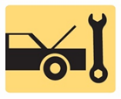 1. On-Board Diagnostics Generation-II (OBD-II) Systems and OBD-II DTC Numbering Designation2. OBD-II Freeze-Frame, Diagnostic Executive or Task Manager, and Monitors3. Non-Continuous (Once-Per-Trip) Monitors_____________________________________________________________________________________OBJECTIVES: 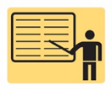 1. Understand the purpose and function of on-board diagnostics generation-II (OBD-II) systems.2. Discuss the numbering designation of OBD-II diagnostic trouble codes.3. List the types of information obtained from a freeze-frame.4. Understand the information obtained from an on-board diagnostics monitor and the criteria to enable an OBD monitor.5. List the continuous and non-continuous monitors._____________________________________________________________________________________RESOURCES: (All resources may be found at jameshalderman.com)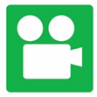 1.  Task Sheet: Drive Trace Pre-Conditioning2. Task Sheet: OBD II Connector Identification3. Task Sheet: Retrieving OBD II Diagnostic Trouble Codes4. Task Sheet: Set Opposite Code5. Task Sheet: Freeze Frame and MIL Activity6. Task Sheet: Step-by-Step Diagnosis7. Task Sheet: Fuel-Related Scan Data8. Task Sheet: Misfire Monitor Activity9. Task Sheet: I/M Monitors Status10. Task Sheet: Repair Verification11. Chapter PowerPoint 12. Crossword and Word Search Puzzles13. Videos: (A8) Engine Performance14. Animations: (A8) Engine Performance _____________________________________________________________________________________ACTIVITIES: 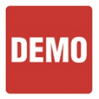 1.  Task Sheet: Drive Trace Pre-Conditioning2. Task Sheet: OBD II Connector Identification3. Task Sheet: Retrieving OBD II Diagnostic Trouble Codes4. Task Sheet: Set Opposite Code5. Task Sheet: Freeze Frame and MIL Activity6. Task Sheet: Step-by-Step Diagnosis7. Task Sheet: Fuel-Related Scan Data8. Task Sheet: Misfire Monitor Activity9. Task Sheet: I/M Monitors Status10. Task Sheet: Repair Verification_____________________________________________________________________________________Advanced Engine Performance Diagnosis 7th EditionChapter 10 – On-Board DiagnosisLesson PlanASSIGNMENTS: 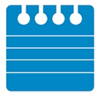 1. Chapter crossword and word search puzzles from the website.2. Complete end of chapter quiz from the textbook. 3. Complete multiple choice and short answer quizzes downloaded from the website._____________________________________________________________________________________CLASS DISCUSSION: 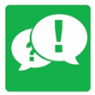 1. Review and group discussion chapter Frequently Asked Questions and Tech Tips sections. 2. Review and group discussion of the five (5) chapter Review Questions._____________________________________________________________________________________NOTES AND EVALUATION: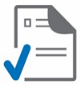 _____________________________________________________________________________________